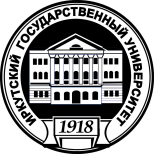 МИНИСТЕРСТВО НАУКИ И ВЫСШЕГО ОБРАЗОВАНИЯ РОССИЙСКОЙ ФЕДЕРАЦИИ ФГБОУ ВО «ИРКУТСКИЙ ГОСУДАРСТВЕННЫЙ УНИВЕРСИТЕТ»ИНФОРМАЦИОННОЕ ПИСЬМО 
Уважаемые коллеги! 
Приглашаем Вас принять участие в работе II Межрегионального научно-практического семинараПРОБЛЕМЫ ОРГАНИЗАЦИИ ВОСПИТАТЕЛЬНОЙ РАБОТЫ С ДЕТЬМИ, ИМЕЮЩИМИ ОВЗ, В СОВРЕМЕННЫХ УСЛОВИЯХг. Иркутск, 1-2 апреля 2021 г.Межрегиональный научно-практический семинар состоится на базе Педагогического института Иркутского государственного университета. Организаторы: кафедра Теории и практик специального обучения и воспитания. Цель семинара: обсуждение проблем организации воспитательной работы с детьми, имеющими ОВЗ, в условиях внедрения и реализации ФГОС.Задачи:создание дискуссионной площадки для обсуждения заявленных проблем;обобщение проблем, поставленных с введением ФГОС;обмен практическим опытом успешной организации воспитательной работы;выявление заинтересованных организаций с целью создания базы для выполнения студенческих и магистерских исследований по проблеме.К участию в научно-практическом семинаре приглашаются:руководители и сотрудники образовательных организаций, осуществляющих работу по ФГОС НОО для обучающихся с ОВЗ, ФГОС для обучающихся с умственной отсталостью, ФГОС ДО (педагоги-дефектологи, воспитатели, учителя, классные руководители, тьюторы и др.); представители органов государственной власти субъектов Российской Федерации, курирующие вопросы инклюзивного и специального (коррекционного) образования, дополнительного образования, сферы культуры и социального развития; представители профессиональных сообществ, педагоги дополнительного образования, сотрудники учреждений культуры, организующие и осуществляющие работу с детьми с ограниченными возможностями здоровья;преподаватели высших учебных заведений и учреждений профессионального образования, докторанты, аспиранты, магистранты, студенты, которым интересна проблематика семинара; заинтересованные лица.Место проведения семинара: Иркутский государственный университет, Педагогический институт, г. Иркутск, ул. Нижняя набережная, 6. Дистанционно на платформе ZOOM, начало мероприятия – 10-00.Тематика обсуждаемых вопросов:Проблемы организации воспитательной работы с детьми, имеющими ограниченные возможности здоровья, в условиях внедрения и реализации ФГОС.Тенденции и перспективы организации воспитательного процесса, складывающиеся в современных условиях специального и инклюзивного образования.Методические вопросы деятельности педагогов в области воспитательной работы при реализации ФГОС для обучающихся с ограничениями возможностей здоровья.Межведомственное взаимодействие как условие качественной организации воспитательного процесса в учреждениях специального и инклюзивного образования. Расширение образовательного пространства учреждений для обучающихся с ограничениями возможностей здоровья в ходе организации сетевого взаимодействия с учреждениями культуры и дополнительного образования.Воспитательная работа и организация сотрудничества образовательной организации и семьи в вопросах воспитания детей.У участников семинара будет возможность:посетить мастер-класс по теме «Нужны ли внеклассные занятия в современной коррекционной школе. Их возможности и методика проведения»; познакомиться с работами победителей конкурса методических разработок «Воспитательная работа по программе духовно-нравственного развития детей, имеющих ОВЗ»;выступить с докладом на секции и принять участие в обсуждении проблем организации внеурочной деятельности для школьников с особыми образовательными потребностями, особенностей работы с особыми детьми в условиях учреждений культуры, дополнительного образования, воспитания детей дошкольного возраста с ОВЗ; задать вопросы и получить консультацию по вопросам, заявленной тематики;получить сертификат участника научно-практического семинара, благодарственное письмо отделения педагогического, социального и специального образования за выступление с докладом;опубликовать материалы, демонстрирующие собственный опыт воспитательной работы с детьми, имеющими ограниченные возможности здоровья  Участие в научно-практическом семинареУчастие в семинаре и посещение всех дистанционных мероприятий -  бесплатное. Платными является публикация и получение электронного сертификата.ЧТОБЫ ПОЛУЧИТЬ СЕРТИФИКАТ и/или благодарственное письмо НУЖНО до 30 МАРТА (включительно) подать заявку на участие в семинаре в электронном виде по адресу: https://forms.gle/DuKWqmP8uc9vLCPc9 - в заявке указать необходимость сертификата, оплатить 300 рублей (реквизиты для оплаты представлены в приложении 2 к информационному письму), чек, подтверждающий оплату, отправить на электронную почту seminar-2020@internet.ru, или на WhatsApp телефона +79501257168, или Viber телефона +79500868164ЧТОБЫ ОПУБЛИКОВАТЬ СТАТЬЮ по результатам своего опыта работы НУЖНО ДО 4 АПРЕЛЯ (включительно) прислать материалы на электронную почту seminar-2020@internet.ru  Название файла – фамилия автора (ов) с пометкой: «Кузьмина.Статья». Требования представлены в приложении 1 к информационному письму. После рассмотрения статьи редакционной комиссией вы получите подтверждение принятия статьи для публикации в сборнике, количество страниц, сумму для оплаты (из расчета 150 руб. за 1 страницу) реквизиты. Подтверждающий оплату чек отправить на электронную почту seminar-2020@internet.ru  или WhatsApp телефона +79501257168. Присланные материалы будут опубликованы в электронном сборнике научно-практического семинара. Сборник будет включен в Базу данных РИНЦ (Российский индекс научного цитирования).Организационный комитет семинара: кафедра теории и практик специального обучения и воспитания Педагогического института ИГУ: Сарапулова Мария Александровна (к.пс.н., доцент), Долгих Лада Юрьевна (к.пс.н., доцент) Гладун Лариса Александровна (к.пед.н., доцент).Контактный телефон организационного комитета: +79501257168 – Гладун Лариса Александровна (Viber, WhatsApp), +79500868164 (только Viber) – Долгих Лада ЮрьевнаОрганизационный комитет благодарит всех участников за сотрудничество!Приложение 1Статьи принимаются к рассмотрению при условии соблюдения следующих требований. Редакция оставляет за собой право на сокращение и редактирование статей. Статьи, не отвечающие данным правилам оформления, опубликованы не будут.Текст статьи представляет собой оригинальные материалы (т.е. написанные самим автором на основе его собственной исследовательской и практической работы). Автор может воспользоваться любой бесплатной программой для проверки текста своей статьи на антиплагиат (например, на сайте https://www.antiplagiat.ru/). Оригинальность статьи должна составлять (с учетом теоретической части и цитирования) не менее 60% при условии корректного оформления ссылок на заимствованный текст.Статья или ее часть не должна быть опубликованной ранее.Текст набирается в редакторе Microsoft Word.Образец оформления статьиСОВРЕМЕННЫЕ ПОДХОДЫ В РАБОТЕ С ДЕТЬМИ, ИМЕЮЩИМИ ОГРАНИЧЕННЫЕ ВОЗМОЖНОСТИ ЗДОРОВЬЯИванов Иван Андреевич, кандидат технических наук, доцент Иркутского государственного университетаПетрова Антонина Павловна, студентка Иркутского государственного университетаТекст статьи. Текст статьи. Текст статьи. Текст статьи. Текст статьи. Текст статьи. Текст статьи. Текст статьи. Текст статьи. Таблица 3Уровни успешности создания связных речевых высказываний испытуемыми в первом задании Текст статьи. Текст статьи. Текст статьи. Текст статьи. Текст статьи. Текст статьи. Текст статьи. Текст статьи. Текст статьи. Нумерованный список:Первый элемент нумерованного списка.Второй элемент.Текст статьи. Текст статьи. Текст статьи. Текст статьи. Текст статьи. Текст статьи. Текст статьи. Текст статьи. Текст статьи. Маркированный список:– первый элемент (с маленькой буквы, если в перечисление идет после двоеточия);– второй элемент.Текст статьи. Текст статьи. Текст статьи. Текст статьи. Текст статьи. Текст статьи. Текст статьи. Текст статьи. Текст статьи. Рис. 5. Изменение уровней успешности выполнения учебных заданий по русскому языку детьми экспериментальной группы до и после обученияТекст статьи. Текст статьи. Текст статьи. Текст статьи. Текст статьи. Текст статьи. Текст статьи. Текст статьи. Текст статьи. ЛитератураАхутина Т.В. Порождение речи. Нейролингвистический анализ синтаксиса. – М.: Изд-во МГУ, 1989. Выготский Л.С.  Собрание сочинений: в 6 т. Т. 5. Основы дефектологии. – М.: Педагогика, 1983.Долгих Л.Ю. Влияние коммуникативной ситуации на мотивацию речепорождения младших школьников с умственной отсталостью: автореф.  дисс. … канд. псих. наук. – Иркутск, 2003. Дридзе Т.М. Понятие и метод установления содержательной структуры текста применительно к учебному тексту // Психолингвистическая и лингвистическая природа текста и особенности его восприятия / Под ред. Ю.А. Жлуктенко, А.А. Леонтьева. – Киев: Вища школа, 1979. – С. 92 – 99.Лалаева Р.И., Бойков Д.И. Особенности семантического структурирования текста у школьников с умственной отсталостью и задержкой психического развития // Дефектология. – 1994. – №1. – С. 6 – 10.Приложение 2Реквизиты для оплаты участия в семинаре:Федеральное государственное бюджетное образовательное учреждение высшего образования "Иркутский государственный университет" (ФГБОУ ВО "ИГУ")ИНН  3808013278   КПП  380801001УФК ПО ИРКУТСКОЙ  ОБЛАСТИ(ФГБОУ ВО «ИГУ» л/с 20346U26080)р/с  03214643000000013400к/с  40102810145370000026ОТДЕЛЕНИЕ ИРКУТСК// УФК ПО ИРКУТСКОЙ ОБЛАСТИГ. ИРКУТСКБИК 012520101ОКТМО 25701000Наименование платежа: Участие в Семинаре по теме 112-20-301за _________________________(ФИО) по договору 112-20-301, в т.ч. НДС Дата____________. Сумма 300 руб. 00 коп.Объем*от 5 до 15 страниц Формат листаA4ПоляВсе поля – 2,5 см.КолонтитулыНомера страниц авторами не проставляются! Иные колонтитулы не используются.АбзацИнтервалы после абзаца не используются. Отключите их на вкладке «Абзац»: переведите в положение «0» ползунок  «интервал до и после».Шрифт основного абзаца и всех заголовковTimes New Roman.Размер шрифта основного текста14 Межстрочный интервалполуторный  Выравнивание текстаПо ширине.Абзацный отступ (красная строка)1,25 см. Устанавливается строго через меню «Абзац» или на линейке (наверху страницы). Вручную (т.е. клавишей пробел) абзацные отступы НЕ набираются.Оформление заголовковЗаголовок статьи: 14”, интервал – одинарный, все буквы – заглавные, выравнивание посередине, без абзацного отступа! Заголовок разбивается на синтагмы (словосочетания).Подзаголовок внутри статьи: 14”, выделение жирным шрифтом, выравнивание посередине, без абзацного отступа.Выделения внутри статьиПредпочтительно – без выделений. При острой необходимости отдельные слова и словосочетания выделяются курсивом. Полужирный шрифт и заглавные буквы для выделения внутри текста не используются. Предложения (главные мысли) в тексте не выделяются.Нумерованные и маркированные спискиИспользуется единообразное оформление (см. образец ниже).Нумерация: только арабские цифры, выравнивание – от абзацного отступа.Маркеры: только знак «тире», выравнивание – от абзацного отступа.Ссылки на литературуВ квадратных скобках указывается номер источника в соответствии со списком литературы в конце статьи, через запятую – страница, на которой находится цитата. Точка ставится после ссылки (после закрывающей квадратной скобки).Пример: [1, с. 12].Знаки тире и дефисДефис – это короткая черточка, через которую пишутся составные слова (например: школа-интернат).Тире – это знак препинания, вы видите его в этом предложении перед словами «это знак». Перед и после тире обязательно должен быть пробел.Оформление таблиц и диаграммСм. образец. Каждая таблица и рисунок должны иметь порядковый номер и содержательный заголовок.Шрифт заголовка и самой таблицы – 12”, интервал – одинарный, предпочтительно – Times New Roman, допускается использование шрифтов Arial и Courier New. Требования к выделениям, выравниванию строк, столбцов и ячеек – см. в образце. В тексте таблиц, схем, графиков, диаграмм и рисунков при необходимости допускается использование шрифта меньшего размера (10 пунктов). При этом текст должен быть читабельным на экране компьютера в режиме «страница целиком».Рисунки (включая фотографии)В тексте статьи, без обтекания.Нумеруются по порядку, как рисунки (Рис. 1.)Фотографии – хорошего качества, предпочтительно цветные, должны быть хорошо рассматриваемы на экране компьютера в режиме «страница целиком».Список литературыЗаголовок (Литература) выравнивается посередине, без абзацного отступа выделяется полужирным шрифтом. Знаки точки или двоеточия после заголовка не ставятся.Использованные в статье источники располагаются в списке литературы по алфавиту.Оформление – по ГОСТу. См. образец ниже, обращайте внимание на то, как пишутся фамилии авторов, в каких случаях до или после фамилии находятся инициалы, как используются большие и маленькие буквы, знаки двоеточие, тире, запятая, есть ли пробелы до и после перечисленных знаков.Категории испытуемыхI уровеньI уровеньII уровеньII уровеньIII уровеньIII уровеньIV уровеньIV уровеньКатегории испытуемыхКол.%Кол.%Кол.%Кол.%Нормально развивающиеся дети1550,01240,0310,0--Умственно отсталые дети--13,0842,01155,0